INITIAL ENVIRONMENTAL EXAMINATION TEMPLATE INSTRUCTIONS(These are template instructions; please delete this page as you finalize this document).Background:This standardized template is part of a broader initiative to harmonize application of 22 CFR 216 across USAID. It also serves as an important step towards moving to an online Environmental Compliance System (ECS) which will be integrated with the Development Information System (DIS). Once online, much of this template will prepopulate based on user inputs.This template is used for:All environmental analyses of project/activities for which there is a potential for adverse impacts. For project/activities that fall entirely under categorical exclusion(s) please use the RCE Template.Amendments to projects/activities impacting the scope or scale of activities.How to use this template:The first page is standard metadata utilized in the ECD and planned DIS system, please do not alter the fields. Enter as much of the information as is known at the time of drafting. On subsequent pages, there are embedded (screen tips) instructions to assist the writer. To see the instructions, hover over the red underlined text. The embedded instructions are intended to streamline the paper template and to simulate the online system. Please ignore reference to “Control+Click to follow link” within the screen tips.  All headings and existing text are standard. Please refrain for editing. Yellow highlighted text may be updated and/or deleted as appropriate. Please remove all yellow highlighting as you finalize the document.Be sure no PII information is contained within the document prior to submitting for BEO approval. Delete this page as you finalize this document. Reminder: Mission Environmental Officers, Regional Environmental Officers, and Bureau Environmental Officers are resources for USAID staff developing projects and compliance documents. Please engage them early and often. Additional guidance and help is also available at https://www.usaid.gov/environmental-procedures.USAID’s Environmental Compliance Database of approved 22 CFR 216 documentation provides examples of approved IEEs and other environmental compliance documents, which may assist with language for similar projects.Revision Date: March 2019Version: 3.1Responsible Office: E3/AAFile Name: IEE_TemplateINITIAL ENVIRONMENTAL EXAMINATION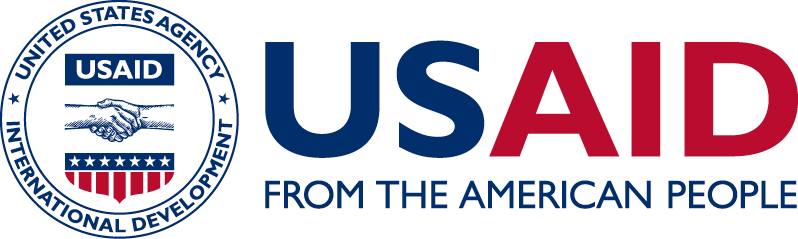 Project/Activity DataOrganizational/Administrative DataENVIRONMENTAL COMPLIANCE REVIEW DATATHRESHOLD DETERMINATION AND SUMMARY OF FINDINGSPROJECT/ACTIVITY SUMMARY ENVIRONMENTAL DETERMINATIONS Upon approval of this document, the determinations become affirmed, per Agency regulations (22 CFR 216).TABLE 1: ENVIRONMENTAL DETERMINATIONSCLIMATE RISK MANAGEMENT BEO SPECIFIED CONDITIONS OF APPROVALIMPLEMENTATIONIn accordance with 22 CFR 216 and Agency policy, the conditions and requirements of this document become mandatory upon approval. This includes the relevant limitations, conditions and requirements in this document as stated in Sections 3, 4, and 5 of the IEE and any BEO Specified Conditions of Approval. USAID APPROVAL OF INITIAL ENVIRONMENTAL EXAMINATIONPROJECT/ACTIVITY NAME: ___________________________________________________ Bureau Tracking ID: ______________________ DISTRIBUTION: INITIAL ENVIRONMENTAL EXAMINATION1.0 PROJECT/ACTIVITY DESCRIPTION1.1 PURPOSE OF the IEE The purpose of this document, in accordance with Title 22, Code of Federal Regulations, Part 216 (22 CFR 216), is to provide a preliminary review of the reasonably foreseeable effects on the environment of the USAID intervention described herein and recommend determinations and, as appropriate, conditions, for these activities. Upon approval, these determinations become affirmed, and specified conditions become mandatory obligations of implementation. This IEE also documents the results of the Climate Risk Management process in accordance with USAID policy (specifically, ADS 201mal). This IEE is a critical element of USAID’s mandatory environmental review and compliance process meant to achieve environmentally sound design and implementation. Potential environmental impacts should be addressed through formal environmental mitigation and monitoring plans (EMMPs) and/or Environmental Assessments (EAs), if needed.1.2 PROJECT/ACTIVITY OVERVIEW 1.3 PROJECT/ACTIVITY DESCRIPTIONTABLE 2: DEFINED OR ILLUSTRATIVE PROJECTS/ACTIVITIES AND SUB-ACTIVITIESWill this project/activity involve construction as defined by ADS 201 and 303? Yes  No  2.0 BASELINE ENVIRONMENTAL INFORMATION2.1 LOCATIONS AFFECTED AND ENVIRONMENTAL CONTEXT (ENVIRONMENT, PHYSICAL, CLIMATE, SOCIAL, Threatened and ENDANGERED species) 2.2 APPLICABLE AND APPROPRIATE PARTNER COUNTRY AND OTHER INTERNATIONAL STANDARDS (E.G. WHO), ENVIRONMENTAL AND SOCIAL LAWS, POLICIES, AND REGULATIONS 2.3 COUNTRY/MINISTRY/MUNICIPALITY ENVIRONMENTAL CAPACITY ANALYSIS (AS APPROPRIATE) 3.0 ANALYSIS OF POTENTIAL ENVIRONMENTAL RISKPROJECT/ACTIVITY 1: TITLE XXXTABLE 3A. POTENTIAL IMPACTS – PROJECT/ACTIVITY 1PROJECT/ACTIVITY 2: TITLE XXXTABLE 3B. POTENTIAL IMPACTS – PROJECT/ACTIVITY 2 [Add narratives and summary tables as needed for additional project/activity components.]4.0 ENVIRONMENTAL DETERMINATIONS 4.1 RECOMMENDED ENVIRONMENTAL DETERMINATIONSThe following table summarizes the recommended determinations based on the environmental analysis conducted. Upon approval, these determinations become affirmed, per 22 CFR 216. Specified conditions, detailed in Section 5, become mandatory obligations of implementation, per ADS 204.TABLE 4: ENVIRONMENTAL DETERMINATIONS4.2 CLIMATE RISK MANAGEMENTThis section summarizes the methodology used and findings of the CRM Screening, in accordance with ADS 201mal. The project design team, in consultation with the CIL, considered the potential effect of climate risks/stressors on the sustainability of the project (changing precipitation patterns, rising temperature, floods, droughts, fires, landslides, etc.) in addition to the impact of project activities on the climate (increased greenhouse gas emissions, land use changes, etc.). See Annex 1 for the compete CRM table.5.0 CONDITIONS AND MITIGATION MEASURES5.1 CONDITIONSThe environmental determinations in this IEE are contingent upon full implementation of the following general implementation and monitoring requirements, as well as ADS 204 and other relevant requirements.  5.1.1 During Pre-Award:5.1.1.1	Pre-Award Briefings: As feasible, the design team and/or the cognizant environmental officer(s) (e.g., MEO, REA, BEO) will provide a pre-award briefing for potential offerors on environmental compliance expectations/responsibilities at bidders’ conferences.5.1.1.2	Solicitations: The design team, in coordination with the A/CO, will ensure solicitations include environmental compliance requirements and evaluation criteria. A/CO will ensure technical and cost proposal requirements include approach, staffing, and budget sufficient for complying with the terms of this IEE. 5.1.1.3	Awards: The A/COR, in coordination with the A/CO, will ensure all awards and sub-awards, include environmental compliance requirements.5.1.2 During Post-Award:5.1.2.1	Post-Award Briefings: The A/COR and/or the cognizant environmental officer(s) (e.g., MEO, REA, BEO) will provide post-award briefings for the IP on environmental compliance responsibilities. 5.1.2.3	Workplans and Budgeting: The A/COR will ensure the IP integrates environmental compliance requirements in work plans and budgets to comply with requirements, including EMMP implementation and monitoring.5.1.2.4	Staffing: The A/COR, in coordination with the IP, will ensure all awards have staffing capacity to implement environmental compliance requirements.5.1.2.5	Records Management: The A/COR will maintain environmental compliance documents in the official project/activity file and upload records to the designated USAID environmental compliance database system.5.1.2.6	Host Country Environmental Compliance: The A/COR will ensure the IP complies with applicable and appropriate host country environmental requirements unless otherwise directed in writing by USAID. However, in the case of a conflict between the host country and USAID requirements, the more stringent shall govern.5.1.2.7	Work Plan Review: The A/COR will ensure the IP verifies, at least annually or when activities are added or modified, that activities remain with the scope of the IEE. Activities outside of the scope of the IEE cannot be implemented until the IEE is amended. 5.1.2.8	IEE Amendment: If new activities are introduced or other changes to the scope of this IEE occur, an IEE Amendment will be required. 5.1.2.14	USAID Monitoring Oversight: The A/COR or designee, with the support of the cognizant environmental officer(s) (e.g., MEO, REA, BEO), will ensure monitoring of compliance with established requirements (e.g., by desktop reviews, site visits, etc.).5.1.2.16	Environmental Compliance Mitigation and Monitoring Plan: The A/COR will ensure the IP develops, obtains approval for, and implements Environmental Mitigation and Monitoring Plans (EMMPs) that are responsive to the stipulated environmental compliance requirements.5.1.2.17	Environmental Compliance Reporting: The A/COR will ensure the IP includes environmental compliance in regular project/activity reports, using indicators as appropriate; develops and submits the Environmental Mitigation and Monitoring Reports (EMMRs); and completes and submits a Record of Compliance (RoC) describing their implementation of EMMP requirements in conjunction with the final EMMR or at the close of sub activities (as applicable). And where required by Bureaus or Missions, ensure the IP prepares a closeout plan consistent with contract documentation for A/COR review and approval that outlines responsibilities for end-of-project operation, the transition of other operational responsibilities, and final EMMR with lessons learned.5.1.2.18	Corrective Action: When noncompliance or unforeseen impacts are identified, IPs notify the A/COR, place a hold on activities, take corrective action, and report on the effectiveness of corrective actions. The A/COR initiates the corrective action process and ensures the IP completes and documents their activities. Where required by Bureaus or Missions, ensure Record of Compliance is completed. 5.2 AGENCY CONDITIONS5.2.1	Sub-award Screening: The A/COR will ensure the IP uses an adequate environmental screening tool to screen any sub-award applications and to aid in the development of EMMPs.5.2.2	Programmatic IEEs (PIEE): PIEEs stipulate requirements for additional environmental examination of new or country specific projects/activities. The A/COR of any project/activity being implemented under a PIEE will ensure appropriate reviews are conducted, typically through a Supplemental IEE, and approved by the cognizant BEO.5.2.3	Supplemental IEEs (SIEEs): An SIEE will be prepared for any new project/activity being planned which fall under a PIEE. The SIEE will provide more thorough analysis of the planned activities, additional geographic context and baseline conditions as well as specific mitigation and monitoring requirements. 5.2.4	Other Supplemental Analyses: The A/COR will ensure supplemental environmental analyses that are called for in the IEE are completed and documented.5.2.5	Resolution of Deferrals: If a deferral of the environmental threshold determination was issued, the A/COR will ensure that the appropriate 22CFR216 environmental analysis and documentation is completed and approved by the BEO before the subject activities are implemented.5.2.6	Positive Determination: If a Positive Determination threshold determination was made, the A/COR will ensure a Scoping Statement, and if required an Environmental Assessment (EA), is completed and approved by the BEO before the subject activities are implemented.5.2.7 	Compliance with human subject research requirements:  The AM, A/COR shall assure that the IP and sub-awardees, -grantees, and -contractors demonstrate completion of all requirements for ethics review and adequate medical monitoring of human subjects who participate in research trials carried out through this IEE and ensure appropriate records are maintained. All documentation demonstrating completion of required review and approval of human subject trials must be in place prior to initiating any trials and cover the period of performance of the trial as described in the research protocol.5.3 MITIGATION MEASURESThe mitigation measures presented in this section constitute the minimum required based on available information at the time of this IEE and the environmental analysis in Section 4. These measures shall provide general direction for completing the project/activity Environmental Mitigation and Monitoring Plan (EMMP) and/or the EA and PERSUAP, if required. PROJECT/ACTIVITY 1: TITLE XXXTABLE 5A. SUMMARY OF MITIGATION MEASURES FOR PROJECT/ACTIVITY 1PROJECT/ACTIVITY 2: TITLE XXXTABLE 5B. SUMMARY OF MITIGATION MEASURES FOR PROJECT/ACTIVITY 2[Add summary tables as needed for additional project/activity components.]6.0	LIMITATIONS OF THIS INITIAL ENVIRONMENTAL EXAMINATION The determinations recommended in this document apply only to projects/activities and sub-activities described herein. Other projects/activities that may arise must be documented in either a separate IEE, an IEE amendment if the activities are within the same project/activity, or other type of environmental compliance document and shall be subject to an environmental analysis within the appropriate documents listed above.  Other than projects/activities determined to have a Positive Threshold Determination, it is confirmed that the projects/activities described herein do not involve actions normally having a significant effect on the environment, including those described in 22 CFR 216.2(d).In addition, other than projects/activities determined to have a Positive Threshold Determination and/or a pesticide management plan (PERSUAP), it is confirmed that the projects/activities described herein do not involve any actions listed below. Any of the following actions would require additional environmental analyses and environmental determinations: Support project preparation, project feasibility studies, or engineering design for activities listed in §216.2(d)(1);Affect endangered and threatened species or their critical habitats per §216.5, FAA 118, FAA 119;Provide support to extractive industries (e.g. mining and quarrying) per FAA 117;Promote timber harvesting per FAA 117 and 118;Lead to new construction, reconstruction, rehabilitation, or renovation work per §216.2(b)(1);Support agro-processing or industrial enterprises per §216.1(b)(4);Provide support for regulatory permitting per §216.1(b)(2);Lead to privatization of industrial facilities or infrastructure with heavily polluted property per §216.1(b)(4);Research, testing, or use of genetically engineered organisms per §216.1(b)(1), ADS 211Assist the procurement (including payment in kind, donations, guarantees of credit) or use (including handling, transport, fuel for transport, storage, mixing, loading, application, clean-up of spray equipment, and disposal) of pesticides or activities involving procurement, transport, use, storage, or disposal of toxic materials. Pesticides cover all insecticides, fungicides, rodenticides, etc. covered under the Federal Insecticide, Fungicide, and Rodenticide Act per §216.2(e) and §216.3(b).7.0	REVISIONSPer 22 CFR 216.3(a)(9), when ongoing programs are revised to incorporate a change in scope or nature, a determination will be made as to whether such change may have an environmental impact not previously assessed. If so, this IEE will be amended to cover the changes. Per ADS 204, it is the responsibility of the USAID A/COR to keep the MEO/REA and BEO informed of any new information or changes in the activity that might require revision of this environmental analysis and environmental determination.ATTACHMENTS: Annex 1: Climate Risk Management Summary Table for Projects (use for project level IEE) or Annex 1: Climate Risk Management Summary Table for Activity (use for Activity level IEE)(note: preparers have the option to use the Climate Risk Screening and Management Tool for Projects/Activity Design if they choose). Annex 1. Project Climate Risk Management Summary TableAnnex 1. Activity Climate Risk Management Summary Table Project/Activity Name:Geographic Location(s) (Country/Region):Amendment (Yes/No), if Yes indicate # (1, 2...):Implementation Start/End Date (FY or M/D/Y):       If Amended, specify New End Date:Solicitation/Contract/Award Number(s):Implementing Partner(s):Bureau Tracking ID:Tracking ID of Related RCE/IEE (if any):Tracking ID of Other, Related Analyses:Implementing Operating Unit(s): 
(e.g. Mission or Bureau or Office)     Other Affected Operating Unit(s):     Lead BEO Bureau:Funding Account(s) (if available):Original Funding Amount:      If Amended, specify funding amount:       If Amended, specify new funding total:Prepared by:Date Prepared:Analysis Type:Environmental ExaminationDeferralEnvironmental Determination(s):Categorical Exclusion(s)NegativePositiveDeferred (per 22 CFR 216.3(a)(7)(iv)Categorical Exclusion(s)NegativePositiveDeferred (per 22 CFR 216.3(a)(7)(iv)IEE Expiration Date (if applicable):Additional Analyses/Reporting Required:Climate Risks Identified (#):Low ___#___     Moderate ___#___     High ___#___Low ___#___     Moderate ___#___     High ___#___Climate Risks Addressed (#):Low ___#___     Moderate ___#___     High ___#___Low ___#___     Moderate ___#___     High ___#___Projects/ActivitiesCategorical Exclusion Citation (if applicable)Negative Determination Positive DeterminationDeferral Project/Activity 1: TitleSub-activity 1.1: TitleProject/Activity 2: TitleSub-activity 2.1: Title[Add rows as needed]Approval:[NAME], Mission Director or Washington DC Equivalent [required]DateClearance:[NAME], Activity Manager [as appropriate]DateClearance:[NAME], A/COR [required]DateClearance:[NAME], Mission Environmental Officer [as appropriate]DateClearance:[NAME], Regional Environmental Advisor [as appropriate]DateClearance:[NAME], Regional Legal Officer [as appropriate]DateClearance:[NAME], Climate Integration Lead [as appropriate]DateClearance:[NAME], Other [as appropriate]DateConcurrence:[NAME], ________ Bureau Environmental Officer [required]DateConcurrence:[NAME], ________ Bureau Environmental Officer [other BEOs required for cross Bureau funding or geographic responsibilities]DateProject/Activity 1 — [Title]Sub-activity 1.1 1.21.3Project/Activity 2 — [Title]Sub-activity 2.12.22.3Add/Delete as neededProject/Activity Potential environmental and social impactsProject/Activity 1: Sub-activity 1.1: Sub-activity 1.2: [Add rows as needed]Project/Activity Potential environmental and social impactsProject/Activity 2: Sub-activity 2.1: Sub-activity 2.2: [Add rows as needed]Projects/ActivitiesCategorical Exclusion Citation (if applicable)Negative Determination Positive DeterminationDeferral  Project/Activity 1: TitleSub-activity 1.1: TitleProject/Activity 2: TitleSub-activity 2.1: Title[Add rows as needed]Project/Activity Mitigation Measure(s)Project/Activity 1: Sub-activity 1.1: Sub-activity 1.2: Project/Activity Mitigation Measure(s)Project/Activity 2: Sub-activity 2.1: Sub-activity 2.2: Defined or Anticipated Project ElementsClimate RisksRisk RatingHow Risks are Addressed at Project LevelFurther Analysis and Actions for Activity Design/ ImplementationOpportunities to Strengthen Climate ResilienceTasks/Defined or Illustrative InterventionsClimate RisksRisk RatingHow Risks are Addressed Opportunities to Strengthen Climate Resilience